Администрация Дзержинского районаКрасноярского краяПОСТАНОВЛЕНИЕс. Дзержинское14.02.2022											№ 72-пОб утверждении базовых нормативов затрат на оказание муниципальных услуг (работ)В соответствии с бюджетным кодексом  Российской Федерации, приказом Минэкономразвития РФ от 21.08.2015 № 580н,   постановлением администрации Дзержинского района  Красновского края №496-п от 30.12.2016 года «О внесении изменений в постановление Администрации Дзержинского района Красноярского края  от 03.11.2015 года № 602-п «Об утверждении Порядка формирования муниципального задания в отношении муниципальных учреждений и финансового обеспечения выполнения муниципального задания», руководствуясь ст. 19  Устава Дзержинского района, ПОСТАНОВЛЯЮ:1. Утвердить базовые нормативы затрат на оказание муниципальных услуг (работ) согласно приложению № 1 - 3 к настоящему постановлению.2. Финансовое обеспечение выполнения муниципального задания рассчитывается на основании нормативных затрат начиная с муниципального задания на 2022 год.3. Контроль за исполнением настоящего постановления возложить на заместителя главы района по общественно-политическим вопросам
Гончарика Ю.С.4. Настоящее постановление вступает в силу в день, следующий за днем его официального опубликования и применяется к правоотношениям, возникшим с 1 января 2022 года.Глава Дзержинского района						В.Н. ДергуновПриложение 1к постановлению администрации районаот 14.02.2022 № 72-пБазовые нормативы затрат на оказание муниципальных услуг (работ)Приложение 2к постановлению администрации районаот 14.02.2022 № 72-пЗначения норм, необходимых для определения базовыхнормативов затрат на оказание муниципальной услуги на 2022годПриложение 3к постановлению администрации районаот 14.02.2022 № 72-пЗначения корректирующих коэффициентов,применяемых при расчете нормативных затрат на оказание муниципальной услугиОбщеобразовательные учрежденияДошкольные учрежденияУчреждения дополнительного образованияНаименование услуги и уникальный номер реестровой записиЕд.изм.объема услугиБазовый   норматив затрат на единицу объемаЗатраты на оплату труда работников, непосредственно связанных с оказанием услугиЗатраты на  коммунальные услугиЗатраты на содержание недвижимого имуществав  соответствии с перечнемв  соответствии с перечнемв рубляхв рубляхв рубляхв рубляхУслугаРеализация основных общеобразовательных программ начального общего образования801012О.99.0.БА81АЦ60001Число обучающихся. Человек.59510,1744024,234239,8689,49УслугаРеализация основных общеобразовательных программ начального общего образования801012О.99.0.БА81АА00001Число обучающихся. Человек.149106,41146055,75--УслугаРеализация основных общеобразовательных программ начального общего образования801012О.99.0.БА81АЮ16001Число обучающихся. Человек.181316,21179581--УслугаРеализация основных общеобразовательных программ начального общего образования801012О.99.0.БА81АА24001Число обучающихся. Человек.----УслугаРеализация основных общеобразовательных программ основного общего образования802111О.99.0.БА96АЧ08001Число обучающихся. Человек.69786,3752179,852858,43184,91УслугаРеализация основных общеобразовательных программ основного общего образования802111О.99.0.БА96АА00001Число обучающихся. Человек.151606,24110623,357657,67207,64УслугаРеализация основных общеобразовательных программ основного общего образования802111О.99.0.БА96АА25001Число обучающихся. Человек.227946,92226211,71--УслугаРеализация основных общеобразовательных программ среднего общего образования802112О.99.0.ББ11АЧ08001Число обучающихся. Человек.119950,1660610,3311708,58295,89УслугаРеализация основных общеобразовательных программ среднего общего образования802112О.99.0.ББ11АЧ08001Число обучающихся. Человек.00УслугаОрганизация отдыха детей и молодежи920700О.99.0.АЗ22АА01001Число обучающихся. Человек.13518,754376,45817,89УслугаРеализация основных общеобразовательных программ дошкольного образования801011О.99.0.БВ24ВФ62000Число обучающихся. Человек.58283,1726524,2410967,79369,68УслугаРеализация основных общеобразовательных программ дошкольного образования801011О.99.0.БВ24АГ62000Число обучающихся. Человек.170937,87119222,2215191,201089,11УслугаРеализация основных общеобразовательных программ дошкольного образования801011О.99.0.БВ24ВУ42000Число обучающихся. Человек.80155,8944230,288409,35720,24УслугаРеализация основных общеобразовательных программ дошкольного образования801011О.99.0.БВ24АВ42000Число обучающихся. Человек.82411,3838839,0414515,89333,95УслугаПрисмотр и уход (общеобразовательные учреждения)853211О.99.0.БВ19АБ91000Число обучающихся. Человек.4093,604093,60--УслугаПрисмотр и уход (дошкольные учреждения)853211О.99.0.БВ19АБ91000Число обучающихся. Человек.54443,7519929,835295,92441,16УслугаРеализация дополнительных общеразвивающих программ (общеобразовательные учреждения)804200О.99.0.ББ52АЖ48000Количество человеко-часов,человеко-час.10,625,511,370,15УслугаРеализация дополнительных общеразвивающих программ(дошкольные учреждения)804200О.99.0.ББ52АЖ48000Количество человеко-часов,человеко-час.0,17000УслугаРеализация дополнительных общеразвивающих программ(персонофицированное финансирование)ДО804200О.99.0.ББ52АЖ48000Количество человеко-часов,человеко-час.86,9728,3910,950,90Реализация дополнительных общеразвивающих программ(персонофицированное финансирование)ДОСоциально-гуманитарного804200О.99.0.ББ52АЖ48000Количество человеко-часов,человеко-час.101,0585,752,051,14Реализация дополнительных общеразвивающих программ(техническое)ДО804200О.99.0.ББ52АЖ48000Количество человеко-часов,человеко-час.289,33211,302,220,71Реализация дополнительных общеразвивающих программ(естественно-научное)ДО804200О.99.0.ББ52АЖ48000Количество человеко-часов,человеко-час.51,2924,580,930,59Реализация дополнительных общеразвивающих программ(художественное)ДО804200О.99.0.ББ52АЖ48000Количество человеко-часов,человеко-час.110,8498,590,840,53Реализация дополнительных общеразвивающих программ(персонофицированное финансирование)ДОхудожественное804200О.99.0.ББ52АЖ48000Количество человеко-часов,человеко-час.330,0149,801,250,70Реализация дополнительных общеразвивающих программ(персонофицированное финансирование)ДОФизкультурно-спортивное804200О.99.0.ББ52АЖ48000Количество человеко-часов,человеко-час.81,0468,810,920,63УслугаРеализация дополнительных общеразвивающих программ(учреждения дополнительного образования)804200О.99.0.ББ52АЖ48000Количество человеко-часов,человеко-час.17,2615,690,141,42УслугаПредоставление питания560200О.99.0.ББ18АА00000Число обучающихся. Человек.7969,862334,251481,389,96УслугаОрганизация и осуществление транспортного обслуживания учащихся образовательных организаций и воспитанников дошкольных образовательных организацийР.19.1.0127.0002.001Количество рейсов.Рейсы699,08---УслугаРеализация дополнительных предпрофессиональных программ в области физической культуры и спорта801012О.99.0.ББ58АН40000Количество человеко-часов,человеко-час.96,3457,469,600,41УслугаСпортивная подготовка по олимпийским видам спорта931900О.99.0.БВ27АБ17006Число лиц, прошедших спортивную подготовку, человек289,6283,3839,813,75УслугаПроведение тестирования выполнения нормативных испытаний (тестов) комплекса ГТО931900Ф.99.1.БА40АА00000Количество мероприятий, штук3862,363553,2400Наименование муниципальной услугиУникальный номер реестровойзаписиНаименование компонентов затратНаименование муниципальной услугиУникальный номер реестровойзаписиНаименование компонентов затратНаименование нормыЕдиница измеренияЗначение нормы123456УслугаРеализация основных общеобразовательных программ начального общего образования801012О.99.0.БА81АЦ600011.Нормы, непосредственно связанные с оказанием услугиУслугаРеализация основных общеобразовательных программ начального общего образования801012О.99.0.БА81АЦ60001Заработная плата работников, непосредственно связанных с оказанием услугиЧисленностьШтатная единица18,72УслугаРеализация основных общеобразовательных программ начального общего образования801012О.99.0.БА81АЦ600011.2.Материальные запасы и ОЦДИ1. Материальное обеспечение образовательного процесса2. Учебникимун.контр.мун.контр.11УслугаРеализация основных общеобразовательных программ начального общего образования801012О.99.0.БА81АЦ600011.3.Иные нормы---УслугаРеализация основных общеобразовательных программ начального общего образования801012О.99.0.БА81АЦ600012.Нормы на общехозяйственные нуждыУслугаРеализация основных общеобразовательных программ начального общего образования801012О.99.0.БА81АЦ600012.1.Комунальные услуги1.Электроэнергия 2.теплоэнергия3.водоснабжение4. вывоз ЖБОмун. контрмун. контрмун. контрмун. контр0,20,250,20,2УслугаРеализация основных общеобразовательных программ начального общего образования801012О.99.0.БА81АЦ600012.2.Содержание объектов недвижимого имущества1. ОПСмун. контр0,2УслугаРеализация основных общеобразовательных программ начального общего образования801012О.99.0.БА81АЦ600012.3.Содержание объектов ОЦДИ-УслугаРеализация основных общеобразовательных программ начального общего образования801012О.99.0.БА81АЦ600012.4.Услуги связиАбонентская связьГлонассКол-во номеров,едМун.контр0,250,33УслугаРеализация основных общеобразовательных программ начального общего образования801012О.99.0.БА81АЦ600012.5.Транспортные услуги---УслугаРеализация основных общеобразовательных программ начального общего образования801012О.99.0.БА81АЦ600012.6.Заработная плата работников, непосредственно не связанных с оказанием услугиЧисленность штатные единицы5,27УслугаРеализация основных общеобразовательных программ начального общего образования801012О.99.0.БА81АЦ600012.7.Прочие общехозяйственные нужды1. Медосмотр2. Обучение персонала3. Госпошлина4.Хоз.товары5. программа6. охрана имущества7. лаб.исследования8. информ. услугиМун.контрМун.контрМун.контрМун.контрМун.контрМун.контрМун.контрМун.контр0,330,330,330,330,330,330,330,330,33УслугаРеализация основных общеобразовательных программ начального общего образования801012О.99.0.БА81АА000011.Нормы, непосредственно связанные с оказанием услугиУслугаРеализация основных общеобразовательных программ начального общего образования801012О.99.0.БА81АА000011.1.Заработная плата работников, непосредственно связанных с оказанием услугиЧисленностьШтатная единица1,39УслугаРеализация основных общеобразовательных программ начального общего образования801012О.99.0.БА81АА000011.2.Материальные запасы и ОЦДИМатериальное обеспечение образовательного процессамун.контр.1УслугаРеализация основных общеобразовательных программ начального общего образования801012О.99.0.БА81АА000011.3.Иные нормы---УслугаРеализация основных общеобразовательных программ начального общего образования801012О.99.0.БА81АА000012.Нормы на общехозяйственные нуждыУслугаРеализация основных общеобразовательных программ начального общего образования801012О.99.0.БА81АА000012.1.Комунальные услуги---УслугаРеализация основных общеобразовательных программ начального общего образования801012О.99.0.БА81АА000012.2.Содержание объектов недвижимого имущества---УслугаРеализация основных общеобразовательных программ начального общего образования801012О.99.0.БА81АА000012.3.Содержание объектов ОЦДИ---УслугаРеализация основных общеобразовательных программ начального общего образования801012О.99.0.БА81АА000012.4.Услуги связи---УслугаРеализация основных общеобразовательных программ начального общего образования801012О.99.0.БА81АА000012.5.Транспортные услуги---УслугаРеализация основных общеобразовательных программ начального общего образования801012О.99.0.БА81АА000012.6.Заработная плата работников, непосредственно не связанных с оказанием услугиЧисленность штатные единицы-УслугаРеализация основных общеобразовательных программ начального общего образования801012О.99.0.БА81АА000012.7.Прочие общехозяйственные нужды---УслугаРеализация основных общеобразовательных программ начального общего образования801012О.99.0.БА81АЮ160011.Нормы, непосредственно связанные с оказанием услугиУслугаРеализация основных общеобразовательных программ начального общего образования801012О.99.0.БА81АЮ16001Заработная плата работников, непосредственно связанных с оказанием услугиЧисленностьШтатная единица1,33УслугаРеализация основных общеобразовательных программ начального общего образования801012О.99.0.БА81АЮ160011.2.Материальные запасы и ОЦДИ1. Материальное обеспечение образовательного процессмун.контр.1УслугаРеализация основных общеобразовательных программ начального общего образования801012О.99.0.БА81АЮ160011.3.Иные нормы---УслугаРеализация основных общеобразовательных программ начального общего образования801012О.99.0.БА81АЮ160012.Нормы на общехозяйственные нуждыУслугаРеализация основных общеобразовательных программ начального общего образования801012О.99.0.БА81АЮ160012.1.Комунальные услуги---УслугаРеализация основных общеобразовательных программ начального общего образования801012О.99.0.БА81АЮ160012.2.Содержание объектов недвижимого имущества---УслугаРеализация основных общеобразовательных программ начального общего образования801012О.99.0.БА81АЮ160012.3.Содержание объектов ОЦДИ---УслугаРеализация основных общеобразовательных программ начального общего образования801012О.99.0.БА81АЮ160012.4.Услуги связи---УслугаРеализация основных общеобразовательных программ начального общего образования801012О.99.0.БА81АЮ160012.5.Транспортные услуги---УслугаРеализация основных общеобразовательных программ начального общего образования801012О.99.0.БА81АЮ160012.6.Заработная плата работников, непосредственно не связанных с оказанием услугиЧисленность штатные единицы-УслугаРеализация основных общеобразовательных программ начального общего образования801012О.99.0.БА81АЮ160012.7.Прочие общехозяйственные нужды---УслугаРеализация основных общеобразовательных программ начального общего образования801012О.99.0.БА81АА240011.Нормы, непосредственно связанные с оказанием услугиУслугаРеализация основных общеобразовательных программ начального общего образования801012О.99.0.БА81АА240011.1.Заработная плата работников, непосредственно связанных с оказанием услугиЧисленностьШтатная единица0,44УслугаРеализация основных общеобразовательных программ начального общего образования801012О.99.0.БА81АА240011.2.Материальные запасы и ОЦДИМатериальное обеспечение образовательного процессамун.контр.1УслугаРеализация основных общеобразовательных программ начального общего образования801012О.99.0.БА81АА240011.3.Иные нормы---УслугаРеализация основных общеобразовательных программ начального общего образования801012О.99.0.БА81АА240012.Нормы на общехозяйственные нуждыУслугаРеализация основных общеобразовательных программ начального общего образования801012О.99.0.БА81АА240012.1.Комунальные услуги---УслугаРеализация основных общеобразовательных программ начального общего образования801012О.99.0.БА81АА240012.2.Содержание объектов недвижимого имущества---УслугаРеализация основных общеобразовательных программ начального общего образования801012О.99.0.БА81АА240012.3.Содержание объектов ОЦДИ---УслугаРеализация основных общеобразовательных программ начального общего образования801012О.99.0.БА81АА240012.4.Услуги связи---УслугаРеализация основных общеобразовательных программ начального общего образования801012О.99.0.БА81АА240012.5.Транспортные услуги---УслугаРеализация основных общеобразовательных программ начального общего образования801012О.99.0.БА81АА240012.6.Заработная плата работников, непосредственно не связанных с оказанием услугиЧисленность штатные единицы-УслугаРеализация основных общеобразовательных программ начального общего образования801012О.99.0.БА81АА240012.7.Прочие общехозяйственные нужды---УслугаРеализация основных общеобразовательных программ основного общего образования802111О.99.0.БА96АЧ080011.Нормы, непосредственно связанные с оказанием услугиУслугаРеализация основных общеобразовательных программ основного общего образования802111О.99.0.БА96АЧ08001Заработная плата работников, непосредственно связанных с оказанием услугиЧисленностьШтатная единица20,44УслугаРеализация основных общеобразовательных программ основного общего образования802111О.99.0.БА96АЧ080011.2.Материальные запасы и ОЦДИ1. Материальное обеспечение образовательного процесса2. Учебникимун.контр.мун.контр.11УслугаРеализация основных общеобразовательных программ основного общего образования802111О.99.0.БА96АЧ080011.3.Иные нормы---УслугаРеализация основных общеобразовательных программ основного общего образования802111О.99.0.БА96АЧ080012.Нормы на общехозяйственные нуждыУслугаРеализация основных общеобразовательных программ основного общего образования802111О.99.0.БА96АЧ080012.1.Комунальные услуги1.Электроэнергия 2.теплоэнергия3.водоснабжение4. вывоз ЖБОмун. контрмун. контрмун. контрмун. контр0,20,20,20,2УслугаРеализация основных общеобразовательных программ основного общего образования802111О.99.0.БА96АЧ080012.2.Содержание объектов недвижимого имущества1. ОПСмун. контр0,2УслугаРеализация основных общеобразовательных программ основного общего образования802111О.99.0.БА96АЧ080012.3.Содержание объектов ОЦДИ-УслугаРеализация основных общеобразовательных программ основного общего образования802111О.99.0.БА96АЧ080012.4.Услуги связиАбонентская связьГлонассКол-во номеров,едМун.контр0,20,34УслугаРеализация основных общеобразовательных программ основного общего образования802111О.99.0.БА96АЧ080012.5.Транспортные услуги---УслугаРеализация основных общеобразовательных программ основного общего образования802111О.99.0.БА96АЧ080012.6.Заработная плата работников, непосредственно не связанных с оказанием услугиЧисленность штатные единицы5,22УслугаРеализация основных общеобразовательных программ основного общего образования802111О.99.0.БА96АЧ080012.7.Прочие общехозяйственные нужды1. Медосмотр2. Обучение персонала3. Хоз.товары4. охрана имуществаМун. контрМун. контрМун. контрМун. контр0,340,340,340,34УслугаРеализация основных общеобразовательных программ основного общего образования802111О.99.0.БА96АА000011. Нормы, непосредственно связанные с оказанием услугиУслугаРеализация основных общеобразовательных программ основного общего образования802111О.99.0.БА96АА000011.1. Заработная плата работников, непосредственно связанных с оказанием услугиЧисленностьШтатная единица11,71УслугаРеализация основных общеобразовательных программ основного общего образования802111О.99.0.БА96АА000011.2.Материальные запасы и ОЦДИ1. Материальное обеспечение образовательного процессамун.контр..1УслугаРеализация основных общеобразовательных программ основного общего образования802111О.99.0.БА96АА000011.3.Иные нормы---УслугаРеализация основных общеобразовательных программ основного общего образования802111О.99.0.БА96АА000012.Нормы на общехозяйственные нуждыУслугаРеализация основных общеобразовательных программ основного общего образования802111О.99.0.БА96АА000012.1.Комунальные услуги1.Электроэнергия2. УгольМун.контр.Мун.контр.0,150,17УслугаРеализация основных общеобразовательных программ основного общего образования802111О.99.0.БА96АА000012.2.Содержание объектов недвижимого имущества---УслугаРеализация основных общеобразовательных программ основного общего образования802111О.99.0.БА96АА000012.3.Содержание объектов ОЦДИ---УслугаРеализация основных общеобразовательных программ основного общего образования802111О.99.0.БА96АА000012.4.Услуги связи---УслугаРеализация основных общеобразовательных программ основного общего образования802111О.99.0.БА96АА000012.5.Транспортные услугиПодвоз угляМун.контр.0,17УслугаРеализация основных общеобразовательных программ основного общего образования802111О.99.0.БА96АА000012.6.Заработная плата работников, непосредственно не связанных с оказанием услугиЧисленность штатные единицы4,2УслугаРеализация основных общеобразовательных программ основного общего образования802111О.99.0.БА96АА000012.7.Прочие общехозяйственные нуждыОхрана имуществаМун.контр.0,15УслугаРеализация основных общеобразовательных программ основного общего образования802111О.99.0.БА96АА250011. Нормы, непосредственно связанные с оказанием услугиУслугаРеализация основных общеобразовательных программ основного общего образования802111О.99.0.БА96АА250011.1. Заработная плата работников, непосредственно связанных с оказанием услугиЧисленностьШтатная единица0,56УслугаРеализация основных общеобразовательных программ основного общего образования802111О.99.0.БА96АА250011.2.Материальные запасы и ОЦДИ1. Материальное обеспечение образовательного процессамун.контр.1УслугаРеализация основных общеобразовательных программ основного общего образования802111О.99.0.БА96АА250011.3.Иные нормы---УслугаРеализация основных общеобразовательных программ основного общего образования802111О.99.0.БА96АА250012.Нормы на общехозяйственные нужды---УслугаРеализация основных общеобразовательных программ основного общего образования802111О.99.0.БА96АА250012.1.Комунальные услуги---УслугаРеализация основных общеобразовательных программ основного общего образования802111О.99.0.БА96АА250012.2.Содержание объектов недвижимого имущества---УслугаРеализация основных общеобразовательных программ основного общего образования802111О.99.0.БА96АА250012.3.Содержание объектов ОЦДИ---УслугаРеализация основных общеобразовательных программ основного общего образования802111О.99.0.БА96АА250012.4.Услуги связи---УслугаРеализация основных общеобразовательных программ основного общего образования802111О.99.0.БА96АА250012.5.Транспортные услуги---УслугаРеализация основных общеобразовательных программ основного общего образования802111О.99.0.БА96АА250012.6.Заработная плата работников, непосредственно не связанных с оказанием услуги---УслугаРеализация основных общеобразовательных программ основного общего образования802111О.99.0.БА96АА250012.7.Прочие общехозяйственные нужды---УслугаРеализация основных общеобразовательных программ среднего общего образования802112О.99.0.ББ11АЧ080011.Нормы, непосредственно связанные с оказанием услугиУслугаРеализация основных общеобразовательных программ среднего общего образования802112О.99.0.ББ11АЧ08001Заработная плата работников, непосредственно связанных с оказанием услугиЧисленностьШтатная единица8,33УслугаРеализация основных общеобразовательных программ среднего общего образования802112О.99.0.ББ11АЧ080011.2.Материальные запасы и ОЦДИ1. Материальное обеспечение образовательного процесса2. Учебникимун.контрмун.контр.11УслугаРеализация основных общеобразовательных программ среднего общего образования802112О.99.0.ББ11АЧ080011.3.Иные нормы--УслугаРеализация основных общеобразовательных программ среднего общего образования802112О.99.0.ББ11АЧ080012.Нормы на общехозяйственные нуждыУслугаРеализация основных общеобразовательных программ среднего общего образования802112О.99.0.ББ11АЧ080012.1.Комунальные услуги1.Электроэнергия 2.теплоэнергия3.водоснабжение4. вывоз ЖБОмун. контрмун. контрмун. контрмун. контр0,20,250,20,2УслугаРеализация основных общеобразовательных программ среднего общего образования802112О.99.0.ББ11АЧ080012.2.Содержание объектов недвижимого имущества1. ОПСмун. контр0,2УслугаРеализация основных общеобразовательных программ среднего общего образования802112О.99.0.ББ11АЧ080012.3.Содержание объектов ОЦДИ-УслугаРеализация основных общеобразовательных программ среднего общего образования802112О.99.0.ББ11АЧ080012.4.Услуги связиАбонентская связьГлонассКол-во номеров,едМун.контр0,250,33УслугаРеализация основных общеобразовательных программ среднего общего образования802112О.99.0.ББ11АЧ080012.5.Транспортные услуги---УслугаРеализация основных общеобразовательных программ среднего общего образования802112О.99.0.ББ11АЧ080012.6.Заработная плата работников, непосредственно не связанных с оказанием услугиЧисленность штатные единицы6,11УслугаРеализация основных общеобразовательных программ среднего общего образования802112О.99.0.ББ11АЧ080012.7.Прочие общехозяйственные нужды1. Медосмотр2. Обучение персонала3. Госпошлина4.Хоз.товары5. программа6. охрана имущества7. лаб.исследования8. информ. УслугиМун.контрМун.контрМун.контрМун.контрМун.контрМун.контрМун.контрМун.контр0,330,330,330,330,330,330,330,330,33УслугаОрганизация отдыха детей и молодежи920700О.99.0.АЗ22АА010011.Нормы, непосредственно связанные с оказанием услугиУслугаОрганизация отдыха детей и молодежи920700О.99.0.АЗ22АА01001Заработная плата работников, непосредственно связанных с оказанием услугиЧисленностьШтатная единица11УслугаОрганизация отдыха детей и молодежи920700О.99.0.АЗ22АА010011.2.Материальные запасы и ОЦДИ---УслугаОрганизация отдыха детей и молодежи920700О.99.0.АЗ22АА010011.3.Иные нормы---УслугаОрганизация отдыха детей и молодежи920700О.99.0.АЗ22АА010012.Нормы на общехозяйственные нуждыУслугаОрганизация отдыха детей и молодежи920700О.99.0.АЗ22АА010012.1.Комунальные услуги1.Электроэнергия 3.водоснабжение4. вывоз ЖБОмун. контрмун. контрмун. контр0,10,10,1УслугаОрганизация отдыха детей и молодежи920700О.99.0.АЗ22АА010012.2.Содержание объектов недвижимого имуществаОПСМун.контр.0,1УслугаОрганизация отдыха детей и молодежи920700О.99.0.АЗ22АА010012.3.Содержание объектов ОЦДИ-УслугаОрганизация отдыха детей и молодежи920700О.99.0.АЗ22АА010012.4.Услуги связи---УслугаОрганизация отдыха детей и молодежи920700О.99.0.АЗ22АА010012.5.Транспортные услуги---УслугаОрганизация отдыха детей и молодежи920700О.99.0.АЗ22АА010012.6.Заработная плата работников, непосредственно не связанных с оказанием услугиЧисленность штатные единицы3,79УслугаОрганизация отдыха детей и молодежи920700О.99.0.АЗ22АА010012.7.Прочие общехозяйственные нужды---УслугаРеализация основных общеобразовательных программ дошкольного образования801011О.99.0.БВ24ВФ620001.Нормы, непосредственно связанные с оказанием услугиУслугаРеализация основных общеобразовательных программ дошкольного образования801011О.99.0.БВ24ВФ620001.1.Заработная плата работников, непосредственно связанных с оказанием услугиЧисленностьШтатная единица1,1УслугаРеализация основных общеобразовательных программ дошкольного образования801011О.99.0.БВ24ВФ620001.2.Материальные запасы и ОЦДИМатериальное обеспечение образовательного процессамун. контр-УслугаРеализация основных общеобразовательных программ дошкольного образования801011О.99.0.БВ24ВФ620001.3.Иные нормы---УслугаРеализация основных общеобразовательных программ дошкольного образования801011О.99.0.БВ24ВФ620002.Нормы на общехозяйственные нуждыУслугаРеализация основных общеобразовательных программ дошкольного образования801011О.99.0.БВ24ВФ620002.1.Комунальные услуги--УслугаРеализация основных общеобразовательных программ дошкольного образования801011О.99.0.БВ24ВФ620002.2.Содержание объектов недвижимого имуществаОПСЛаборатор.исслед.Замеры сопротивл.сетиОбслуживание системы мониторингамун. контрмун. контрмун. контрмун. контр0,30,30,30,3УслугаРеализация основных общеобразовательных программ дошкольного образования801011О.99.0.БВ24ВФ620002.3.Содержание объектов ОЦДИУслугаРеализация основных общеобразовательных программ дошкольного образования801011О.99.0.БВ24ВФ620002.4.Услуги связиАбонентская связьКоличество номеров0,3УслугаРеализация основных общеобразовательных программ дошкольного образования801011О.99.0.БВ24ВФ620002.5.Транспортные услуги---УслугаРеализация основных общеобразовательных программ дошкольного образования801011О.99.0.БВ24ВФ620002.6.Заработная плата работников, непосредственно не связанных с оказанием услугиЧисленность штатные единицы1,18УслугаРеализация основных общеобразовательных программ дошкольного образования801011О.99.0.БВ24ВФ620002.7.Прочие общехозяйственные нуждыМедосмотрОбучение персоналаГоспошлинаХоз.товары Годовое обслуживание программыПроизводственный контроль мун. контрмун. контрмун. контрмун. контрмун. контрмун. контр0,30,30,30,30,30,3УслугаРеализация основных общеобразовательных программ дошкольного образования801011О.99.0.БВ24АГ620001.Нормы, непосредственно связанные с оказанием услугиУслугаРеализация основных общеобразовательных программ дошкольного образования801011О.99.0.БВ24АГ620001.1.Заработная плата работников, непосредственно связанных с оказанием услугиЧисленностьШтатная единица2УслугаРеализация основных общеобразовательных программ дошкольного образования801011О.99.0.БВ24АГ620001.2.Материальные запасы и ОЦДИМатериальное обеспечение образовательного процессамун. контр1УслугаРеализация основных общеобразовательных программ дошкольного образования801011О.99.0.БВ24АГ620001.3.Иные нормы---УслугаРеализация основных общеобразовательных программ дошкольного образования801011О.99.0.БВ24АГ620002.Нормы на общехозяйственные нуждыУслугаРеализация основных общеобразовательных программ дошкольного образования801011О.99.0.БВ24АГ620002.1.Комунальные услугиЭлектроэнергияВывоз ЖБОПеллетымун. контрмун. контрмун. контр0,20,20,2УслугаРеализация основных общеобразовательных программ дошкольного образования801011О.99.0.БВ24АГ620002.2.Содержание объектов недвижимого имуществаОПСЗамеры сопротивл.сетиВывоз ТБОДератизацияПрочие расходымун. контрмун. контрмун. контрмун. контрмун. контр0,20,20,20,20,32.3.Содержание объектов ОЦДИ2.4.Услуги связиАбонентская связьКоличество номеров0,22.5.Транспортные услуги---2.6.Заработная плата работников, непосредственно не связанных с оказанием услугиЧисленность штатные единицы0,892.7.Прочие общехозяйственные нуждыМедосмотрОбучение персоналаГоспошлинаХоз.товары Годовое обслуживание программыПроизводственный контроль мун. контрмун. контрмун. контрмун. контрмун. контрмун. контр0,10,10,40,10,10,1УслугаРеализация основных общеобразовательных программ дошкольного образования801011О.99.0.БВ24ВУ420001.Нормы, непосредственно связанные с оказанием услуги1.1.Заработная плата работников, непосредственно связанных с оказанием услугиЧисленностьШтатная единица1,151.2.Материальные запасы и ОЦДИМатериальное обеспечение образовательного процессамун. контр11.3.Иные нормы---2.Нормы на общехозяйственные нужды2.1.Комунальные услугиВывоз ЖБОмун. контр0,32.2.Содержание объектов недвижимого имуществаОПСЗамеры сопротивл. сетиОбслуживание системы мониторин.Дератизациямун. контрмун. контрмун. контрмун. контр0,40,40,20,42.3.Содержание объектов ОЦДИ2.4.Услуги связиАбонентская связьКоличество номеров0,42.5.Транспортные услуги---2.6.Заработная плата работников, непосредственно не связанных с оказанием услугиЧисленность штатные единицы0,892.7.Прочие общехозяйственные нуждыМедосмотрОбучение персоналаХоз.товары Годовое обслуживание программы0,40,40,40,4УслугаРеализация основных общеобразовательных программ дошкольного образования801011О.99.0.БВ24АВ420001.Нормы, непосредственно связанные с оказанием услугиУслугаРеализация основных общеобразовательных программ дошкольного образования801011О.99.0.БВ24АВ420001.1.Заработная плата работников, непосредственно связанных с оказанием услугиЧисленностьШтатная единица2УслугаРеализация основных общеобразовательных программ дошкольного образования801011О.99.0.БВ24АВ420001.2.Материальные запасы и ОЦДИМатериальное обеспечение образовательного процессамун. контр1УслугаРеализация основных общеобразовательных программ дошкольного образования801011О.99.0.БВ24АВ420001.3.Иные нормы---УслугаРеализация основных общеобразовательных программ дошкольного образования801011О.99.0.БВ24АВ420002.Нормы на общехозяйственные нужды---УслугаРеализация основных общеобразовательных программ дошкольного образования801011О.99.0.БВ24АВ420002.1.Комунальные услугиЭлектроэнергияТеплоснабжениеВывоз ЖБОКВт.часКкалМ3625446,8788,7УслугаРеализация основных общеобразовательных программ дошкольного образования801011О.99.0.БВ24АВ420002.2.Содержание объектов недвижимого имуществаОПСДератизацияОхрана имуществаВывоз ТБОмун. контрмун. контрмун. контрмун. контр0,10,10,10,1УслугаРеализация основных общеобразовательных программ дошкольного образования801011О.99.0.БВ24АВ420002.3.Содержание объектов ОЦДИУслугаРеализация основных общеобразовательных программ дошкольного образования801011О.99.0.БВ24АВ420002.4.Услуги связиАбонентская связьКоличество номеровУслугаРеализация основных общеобразовательных программ дошкольного образования801011О.99.0.БВ24АВ420002.5.Транспортные услуги---УслугаРеализация основных общеобразовательных программ дошкольного образования801011О.99.0.БВ24АВ420002.6.Заработная плата работников, непосредственно не связанных с оказанием услугиЧисленность штатные единицы2,022.7.Прочие общехозяйственные нуждыМедосмотрОбучение персоналаХоз.товары Годовое Тревожная кнопка мун. контрмун. контрмун. контрмун. контр0, 10,10,10,1УслугаПрисмотр и уход (общеобразовательные учреждения)8532110.99.0.БВ19АБ910001.Нормы, непосредственно связанные с оказанием услугиУслугаПрисмотр и уход (общеобразовательные учреждения)8532110.99.0.БВ19АБ910001.1.Заработная плата работников, непосредственно связанных с оказанием услугиЧисленностьШтатная единица3,5УслугаПрисмотр и уход (общеобразовательные учреждения)8532110.99.0.БВ19АБ910001.2.Материальные запасы и ОЦДИ--УслугаПрисмотр и уход (общеобразовательные учреждения)8532110.99.0.БВ19АБ910001.3.Иные нормы--УслугаПрисмотр и уход (общеобразовательные учреждения)8532110.99.0.БВ19АБ910002.Нормы на общехозяйственные нуждыУслугаПрисмотр и уход (общеобразовательные учреждения)8532110.99.0.БВ19АБ910002.1.Комунальные услуги---УслугаПрисмотр и уход (общеобразовательные учреждения)8532110.99.0.БВ19АБ910002.2.Содержание объектов недвижимого имущества---УслугаПрисмотр и уход (общеобразовательные учреждения)8532110.99.0.БВ19АБ910002.3.Содержание объектов ОЦДИУслугаПрисмотр и уход (общеобразовательные учреждения)8532110.99.0.БВ19АБ910002.4.Услуги связи--УслугаПрисмотр и уход (общеобразовательные учреждения)8532110.99.0.БВ19АБ910002.5.Транспортные услуги--УслугаПрисмотр и уход (общеобразовательные учреждения)8532110.99.0.БВ19АБ910002.6.Заработная плата работников, непосредственно не связанных с оказанием услуги---УслугаПрисмотр и уход (общеобразовательные учреждения)8532110.99.0.БВ19АБ910002.7.Прочие общехозяйственные нужды-- -УслугаПрисмотр и уход (дошкольные учреждения)8532110.99.0.БВ19АБ910001.Нормы, непосредственно связанные с оказанием услугиУслугаПрисмотр и уход (дошкольные учреждения)8532110.99.0.БВ19АБ910001.1.Заработная плата работников, непосредственно связанных с оказанием услугиЧисленностьШтатная единица1,1УслугаПрисмотр и уход (дошкольные учреждения)8532110.99.0.БВ19АБ910001.2.Материальные запасы и ОЦДИМатериальное обеспечение образовательного процессамун. контр1УслугаПрисмотр и уход (дошкольные учреждения)8532110.99.0.БВ19АБ910001.3.Иные нормы---УслугаПрисмотр и уход (дошкольные учреждения)8532110.99.0.БВ19АБ910002.Нормы на общехозяйственные нуждыУслугаПрисмотр и уход (дошкольные учреждения)8532110.99.0.БВ19АБ910002.1.Комунальные услугиВывоз ЖБОмун. контр0,4УслугаПрисмотр и уход (дошкольные учреждения)8532110.99.0.БВ19АБ910002.2.Содержание объектов недвижимого имуществаОПСЗамеры сопротивл.сетиОбслуживание системы мониторингаДератизацияОбслуживание «Лавина»мун. контрмун. контрмун. контр.мун.контр.мун.контр.0,30,30,30,30,3УслугаПрисмотр и уход (дошкольные учреждения)8532110.99.0.БВ19АБ910002.3.Содержание объектов ОЦДИУслугаПрисмотр и уход (дошкольные учреждения)8532110.99.0.БВ19АБ910002.4.Услуги связиАбонентская связьКоличество номеров0,3УслугаПрисмотр и уход (дошкольные учреждения)8532110.99.0.БВ19АБ910002.5.Транспортные услуги---УслугаПрисмотр и уход (дошкольные учреждения)8532110.99.0.БВ19АБ910002.6.Заработная плата работников, непосредственно не связанных с оказанием услугиЧисленность штатные единицы1,18УслугаПрисмотр и уход (дошкольные учреждения)8532110.99.0.БВ19АБ910002.7.Прочие общехозяйственные нуждыМедосмотрОбучение персоналаХоз.товары Годовое обслуживание программымун. контрмун. контрмун. контрмун. контр0,30,30,30,3УслугаРеализация дополнительных общеобразовательных общеразвивающих программ (общеобразовательные учреждения)804200О.99.0.ББ52АЖ480001.Нормы, непосредственно связанные с оказанием услугиУслугаРеализация дополнительных общеобразовательных общеразвивающих программ (общеобразовательные учреждения)804200О.99.0.ББ52АЖ480001.1.Заработная плата работников, непосредственно связанных с оказанием услугиЧисленностьШтатная единица6,45УслугаРеализация дополнительных общеобразовательных общеразвивающих программ (общеобразовательные учреждения)804200О.99.0.ББ52АЖ480001.2.Материальные запасы и ОЦДИ--УслугаРеализация дополнительных общеобразовательных общеразвивающих программ (общеобразовательные учреждения)804200О.99.0.ББ52АЖ480001.3.Иные нормы--УслугаРеализация дополнительных общеобразовательных общеразвивающих программ (общеобразовательные учреждения)804200О.99.0.ББ52АЖ480002.Нормы на общехозяйственные нуждыУслугаРеализация дополнительных общеобразовательных общеразвивающих программ (общеобразовательные учреждения)804200О.99.0.ББ52АЖ480002.1.Комунальные услуги1.Электроэнергия 2. Отопление3.водоснабжение4. вывоз ЖБОмун. контрмун. контрмун. контрмун. контр0,10,20,10,1УслугаРеализация дополнительных общеобразовательных общеразвивающих программ (общеобразовательные учреждения)804200О.99.0.ББ52АЖ480002.2.Содержание объектов недвижимого имущества1. ОПСмун. контр0,1УслугаРеализация дополнительных общеобразовательных общеразвивающих программ (общеобразовательные учреждения)804200О.99.0.ББ52АЖ480002.3.Содержание объектов ОЦДИУслугаРеализация дополнительных общеобразовательных общеразвивающих программ (общеобразовательные учреждения)804200О.99.0.ББ52АЖ480002.4.Услуги связи1.Абонентская связьМун.контр.0,2УслугаРеализация дополнительных общеобразовательных общеразвивающих программ (общеобразовательные учреждения)804200О.99.0.ББ52АЖ480002.5.Транспортные услуги---УслугаРеализация дополнительных общеобразовательных общеразвивающих программ (общеобразовательные учреждения)804200О.99.0.ББ52АЖ480002.6.Заработная плата работников, непосредственно не связанных с оказанием услугиЧисленность штатные единицы3,39УслугаРеализация дополнительных общеобразовательных общеразвивающих программ (общеобразовательные учреждения)804200О.99.0.ББ52АЖ480002.7.Прочие общехозяйственные нужды-УслугаРеализация дополнительных общеобразовательных общеразвивающих программ (дошкольные учреждения)804200О.99.0.ББ52АЖ480001.Нормы, непосредственно связанные с оказанием услугиУслугаРеализация дополнительных общеобразовательных общеразвивающих программ (дошкольные учреждения)804200О.99.0.ББ52АЖ480001.1.Заработная плата работников, непосредственно связанных с оказанием услугиЧисленностьШтатная единица0,5УслугаРеализация дополнительных общеобразовательных общеразвивающих программ (дошкольные учреждения)804200О.99.0.ББ52АЖ480001.2.Материальные запасы и ОЦДИ-мун. контр1УслугаРеализация дополнительных общеобразовательных общеразвивающих программ (дошкольные учреждения)804200О.99.0.ББ52АЖ480001.3.Иные нормы--УслугаРеализация дополнительных общеобразовательных общеразвивающих программ (дошкольные учреждения)804200О.99.0.ББ52АЖ480002.Нормы на общехозяйственные нуждыУслугаРеализация дополнительных общеобразовательных общеразвивающих программ (дошкольные учреждения)804200О.99.0.ББ52АЖ480002.1.Комунальные услуги---УслугаРеализация дополнительных общеобразовательных общеразвивающих программ (дошкольные учреждения)804200О.99.0.ББ52АЖ480002.2.Содержание объектов недвижимого имущества---УслугаРеализация дополнительных общеобразовательных общеразвивающих программ (дошкольные учреждения)804200О.99.0.ББ52АЖ480002.3.Содержание объектов ОЦДИ---УслугаРеализация дополнительных общеобразовательных общеразвивающих программ (дошкольные учреждения)804200О.99.0.ББ52АЖ480002.4.Услуги связи---УслугаРеализация дополнительных общеобразовательных общеразвивающих программ (дошкольные учреждения)804200О.99.0.ББ52АЖ480002.5.Транспортные услуги---УслугаРеализация дополнительных общеобразовательных общеразвивающих программ (дошкольные учреждения)804200О.99.0.ББ52АЖ480002.6.Заработная плата работников, непосредственно не связанных с оказанием услугиЧисленность штатные единицы-УслугаРеализация дополнительных общеобразовательных общеразвивающих программ (дошкольные учреждения)804200О.99.0.ББ52АЖ480002.7.Прочие общехозяйственные нужды-УслугаРеализация дополнительных общеобразовательных общеразвивающих программ (учреждения дополнительного образования)804200О.99.0.ББ52АЖ480001.Нормы, непосредственно связанные с оказанием услугиУслугаРеализация дополнительных общеобразовательных общеразвивающих программ (учреждения дополнительного образования)804200О.99.0.ББ52АЖ480001.1.Заработная плата работников, непосредственно связанных с оказанием услугиЧисленностьШтатная единица20,75УслугаРеализация дополнительных общеобразовательных общеразвивающих программ (учреждения дополнительного образования)804200О.99.0.ББ52АЖ480001.2.Материальные запасы и ОЦДИ---УслугаРеализация дополнительных общеобразовательных общеразвивающих программ (учреждения дополнительного образования)804200О.99.0.ББ52АЖ480001.3.Иные нормы---УслугаРеализация дополнительных общеобразовательных общеразвивающих программ (учреждения дополнительного образования)804200О.99.0.ББ52АЖ480002.Нормы на общехозяйственные нуждыУслугаРеализация дополнительных общеобразовательных общеразвивающих программ (учреждения дополнительного образования)804200О.99.0.ББ52АЖ480002.1.Комунальные услугиЭлектроэнергия квт. час10740УслугаРеализация дополнительных общеобразовательных общеразвивающих программ (учреждения дополнительного образования)804200О.99.0.ББ52АЖ480002.2.Содержание объектов недвижимого имуществаДератизацияОПСЗамеры сопротивления     Производственный контрольВидеонаблюдениеОбслуживание «Лавина»мун. контрмун. контрмун. контрмун. контрмун. контрмун. контрмун. контр1111111УслугаРеализация дополнительных общеобразовательных общеразвивающих программ (учреждения дополнительного образования)804200О.99.0.ББ52АЖ480002.3.Содержание объектов ОЦДИУслугаРеализация дополнительных общеобразовательных общеразвивающих программ (учреждения дополнительного образования)804200О.99.0.ББ52АЖ480002.4.Услуги связиАбонентская связьИнтернетмун. контрмун. контр11УслугаРеализация дополнительных общеобразовательных общеразвивающих программ (учреждения дополнительного образования)804200О.99.0.ББ52АЖ480002.5.Транспортные услуги---УслугаРеализация дополнительных общеобразовательных общеразвивающих программ (учреждения дополнительного образования)804200О.99.0.ББ52АЖ480002.6.Заработная плата работников, непосредственно не связанных с оказанием услугиЧисленность штатные единицы7,75УслугаРеализация дополнительных общеобразовательных общеразвивающих программ (учреждения дополнительного образования)804200О.99.0.ББ52АЖ480002.7.Прочие общехозяйственные нуждыМедосмотрОбучение персоналаГоспошлинаПеллетыЧистка зольной ямыРемонт оргтехникиАттестация рабочих местмун. контрмун. контр мун. контрмун. контрмун. контрмун. контрмун. контр1111111УслугаПредоставление питания 560200О.99.0.ББ18АА000001.Нормы, непосредственно связанные с оказанием услугиУслугаПредоставление питания 560200О.99.0.ББ18АА000001.1.Заработная плата работников, непосредственно связанных с оказанием услугиЧисленностьШтатная единица3УслугаПредоставление питания 560200О.99.0.ББ18АА000001.2.Материальные запасы и ОЦДИ--УслугаПредоставление питания 560200О.99.0.ББ18АА000001.3.Иные нормы--УслугаПредоставление питания 560200О.99.0.ББ18АА000002.Нормы на общехозяйственные нуждыУслугаПредоставление питания 560200О.99.0.ББ18АА000002.1.Комунальные услуги1.Электроэнергия 2.теплоэнергия3.водоснабжение4. вывоз ЖБОмун. контрмун. контрмун. контрмун. контр0,20,20,20,2УслугаПредоставление питания 560200О.99.0.ББ18АА000002.2.Содержание объектов недвижимого имущества1. ОПСмун. контр0,2УслугаПредоставление питания 560200О.99.0.ББ18АА000002.3.Содержание объектов ОЦДИ-УслугаПредоставление питания 560200О.99.0.ББ18АА000002.4.Услуги связи1.Абонентская связьМун.контр.0,2УслугаПредоставление питания 560200О.99.0.ББ18АА000002.5.Транспортные услуги---УслугаПредоставление питания 560200О.99.0.ББ18АА000002.6.Заработная плата работников, непосредственно не связанных с оказанием услугиЧисленность штатные единицы4,21УслугаПредоставление питания 560200О.99.0.ББ18АА000002.7.Прочие общехозяйственные нуждыУслугаОрганизация и осуществление транспортного обслуживания учащихся образовательных организаций и воспитанников дошкольных образовательных организацийР.19.1.0127.0002.0011.Нормы, непосредственно связанные с оказанием услугиУслугаОрганизация и осуществление транспортного обслуживания учащихся образовательных организаций и воспитанников дошкольных образовательных организацийР.19.1.0127.0002.0011.1.Заработная плата работников, непосредственно связанных с оказанием услугиЧисленностьШтатная единица-УслугаОрганизация и осуществление транспортного обслуживания учащихся образовательных организаций и воспитанников дошкольных образовательных организацийР.19.1.0127.0002.0011.2.Материальные запасы и ОЦДИ--УслугаОрганизация и осуществление транспортного обслуживания учащихся образовательных организаций и воспитанников дошкольных образовательных организацийР.19.1.0127.0002.0011.3.Иные нормы--УслугаОрганизация и осуществление транспортного обслуживания учащихся образовательных организаций и воспитанников дошкольных образовательных организацийР.19.1.0127.0002.0012.Нормы на общехозяйственные нуждыУслугаОрганизация и осуществление транспортного обслуживания учащихся образовательных организаций и воспитанников дошкольных образовательных организацийР.19.1.0127.0002.0012.1.Комунальные услуги---УслугаОрганизация и осуществление транспортного обслуживания учащихся образовательных организаций и воспитанников дошкольных образовательных организацийР.19.1.0127.0002.0012.2.Содержание объектов недвижимого имущества---УслугаОрганизация и осуществление транспортного обслуживания учащихся образовательных организаций и воспитанников дошкольных образовательных организацийР.19.1.0127.0002.0012.3.Содержание объектов ОЦДИ-УслугаОрганизация и осуществление транспортного обслуживания учащихся образовательных организаций и воспитанников дошкольных образовательных организацийР.19.1.0127.0002.0012.4.Услуги связи---УслугаОрганизация и осуществление транспортного обслуживания учащихся образовательных организаций и воспитанников дошкольных образовательных организацийР.19.1.0127.0002.0012.5.Транспортные услугиПодвоз учащихсяМун.контр.1УслугаОрганизация и осуществление транспортного обслуживания учащихся образовательных организаций и воспитанников дошкольных образовательных организацийР.19.1.0127.0002.0012.6.Заработная плата работников, непосредственно не связанных с оказанием услуги---УслугаОрганизация и осуществление транспортного обслуживания учащихся образовательных организаций и воспитанников дошкольных образовательных организацийР.19.1.0127.0002.0012.7.Прочие общехозяйственные нужды---УслугаРеализация дополнительных предпрофессиональных программ в области физической культуры и спорта801012О.99.0.ББ58АН400001.Нормы, непосредственно связанные с оказанием услугиУслугаРеализация дополнительных предпрофессиональных программ в области физической культуры и спорта801012О.99.0.ББ58АН400001.1.Заработная плата работников, непосредственно связанных с оказанием услугиЧисленностьШтатная единица5,33УслугаРеализация дополнительных предпрофессиональных программ в области физической культуры и спорта801012О.99.0.ББ58АН400001.2.Материальные запасы и ОЦДИ---УслугаРеализация дополнительных предпрофессиональных программ в области физической культуры и спорта801012О.99.0.ББ58АН400001.3.Иные нормы---УслугаРеализация дополнительных предпрофессиональных программ в области физической культуры и спорта801012О.99.0.ББ58АН400002.Нормы на общехозяйственные нужды2.1.Комунальные услугиЭлектроэнергияУгольВывоз ЖБОПодвоз угляквт.частоннкуб.ммун.контр.200100550,52.2.Содержание объектов недвижимого имуществаОПСЗамеры сопротивления сетиОбслуживание системы мониторингаРемонт автомобиляДератизацияПрочие услугимун. контрмун. контрмун. контрмун. контрмун. контрмун. контр0,40,50,50,50,50,52.3.Содержание объектов ОЦДИ-2.4.Услуги связиАбонентская платаИнтернетГлонасмун. контрмун. контрмун. контр0,50,50,52.5.Транспортные услугиПодвоз учащихсяМун.контр.12.6.Заработная плата работников, непосредственно не связанных с оказанием услугиЧисленностьШтатные единицы5,252.7.Прочие общехозяйственные нуждыМедосмотрОбучение персоналаГодовое обслуживание программыРасходы на спорт.мероприятияГСМмун. контрмун. контрмун. контрмун. контр0,40,50,10,40,5УслугаСпортивная подготовка по олимпийским видам спорта931900О.99.0.БВ27АБ170061.Нормы, непосредственно связанные с оказанием услугиУслугаСпортивная подготовка по олимпийским видам спорта931900О.99.0.БВ27АБ170061.1.Заработная плата работников, непосредственно связанных с оказанием услугиЧисленностьШтатная единица1,22УслугаСпортивная подготовка по олимпийским видам спорта931900О.99.0.БВ27АБ170061.2.Материальные запасы и ОЦДИ--УслугаСпортивная подготовка по олимпийским видам спорта931900О.99.0.БВ27АБ170061.3.Иные нормы--УслугаСпортивная подготовка по олимпийским видам спорта931900О.99.0.БВ27АБ170062.Нормы на общехозяйственные нуждыУслугаСпортивная подготовка по олимпийским видам спорта931900О.99.0.БВ27АБ170062.1.Комунальные услугиЭлектроэнергияВывоз ЖБОквт.час.куб.м.2269514,42УслугаСпортивная подготовка по олимпийским видам спорта931900О.99.0.БВ27АБ170062.2.Содержание объектов недвижимого имуществаОПСмун. контр0,3УслугаСпортивная подготовка по олимпийским видам спорта931900О.99.0.БВ27АБ170062.3.Содержание объектов ОЦДИ-УслугаСпортивная подготовка по олимпийским видам спорта931900О.99.0.БВ27АБ170062.4.Услуги связи---УслугаСпортивная подготовка по олимпийским видам спорта931900О.99.0.БВ27АБ170062.5.Транспортные услугиПодвоз учащихсяМун.контр.1УслугаСпортивная подготовка по олимпийским видам спорта931900О.99.0.БВ27АБ170062.6.Заработная плата работников, непосредственно не связанных с оказанием услуги---УслугаСпортивная подготовка по олимпийским видам спорта931900О.99.0.БВ27АБ170062.7.Прочие общехозяйственные нуждыМедосмотрРасходы на спорт. мероприятиямун. контрмун. контр0,20,2УслугаПроведение тестирования выполнения нормативных испытаний (тестов) комплекса ГТО931900Ф.99.1.БА40АА000001.Нормы, непосредственно связанные с оказанием услугиУслугаПроведение тестирования выполнения нормативных испытаний (тестов) комплекса ГТО931900Ф.99.1.БА40АА000001.1.Заработная плата работников, непосредственно связанных с оказанием услугиЧисленностьШтатная единица1УслугаПроведение тестирования выполнения нормативных испытаний (тестов) комплекса ГТО931900Ф.99.1.БА40АА000001.2.Материальные запасы и ОЦДИ--УслугаПроведение тестирования выполнения нормативных испытаний (тестов) комплекса ГТО931900Ф.99.1.БА40АА000001.3.Иные нормы--УслугаПроведение тестирования выполнения нормативных испытаний (тестов) комплекса ГТО931900Ф.99.1.БА40АА000002.Нормы на общехозяйственные нуждыУслугаПроведение тестирования выполнения нормативных испытаний (тестов) комплекса ГТО931900Ф.99.1.БА40АА000002.1.Комунальные услугиЭлектроэнергияВывоз ЖБОквт.час.куб.м.6020УслугаПроведение тестирования выполнения нормативных испытаний (тестов) комплекса ГТО931900Ф.99.1.БА40АА000002.2.Содержание объектов недвижимого имущества---УслугаПроведение тестирования выполнения нормативных испытаний (тестов) комплекса ГТО931900Ф.99.1.БА40АА000002.3.Содержание объектов ОЦДИ-УслугаПроведение тестирования выполнения нормативных испытаний (тестов) комплекса ГТО931900Ф.99.1.БА40АА000002.4.Услуги связи---УслугаПроведение тестирования выполнения нормативных испытаний (тестов) комплекса ГТО931900Ф.99.1.БА40АА000002.5.Транспортные услуги---УслугаПроведение тестирования выполнения нормативных испытаний (тестов) комплекса ГТО931900Ф.99.1.БА40АА000002.6.Заработная плата работников, непосредственно не связанных с оказанием услуги---УслугаПроведение тестирования выполнения нормативных испытаний (тестов) комплекса ГТО931900Ф.99.1.БА40АА000002.7.Прочие общехозяйственные нужды---№ п/пНаименование услуги и уникальный номер реестровой записиМБОУ ДСШ № 1МБОУ ДСШ № 2МБОУ Усольская СШФилиал МБОУ ДСШ №2 Нижнетанайская СШМБОУ Курайская СШМБОУ А-Ершинская СШФилиал МБОУ ДСШ №1 Орловская СШМБОУ Денисовская СШМБОУ Шеломковская СШМБОУ Новинская СШ1.УслугаРеализация основных общеобразовательных программ начального общего образования801012О.99.0.БА81АЦ600011,0412,372,951,422,292,261,542,892,252.УслугаРеализация основных общеобразовательных программ начального общего образования801012О.99.0.БА81АА000011,431,431,4211,461,441,323.УслугаРеализация основных общеобразовательных программ начального общего образования801012О.99.0.БА81АЮ160011,011,014.УслугаРеализация основных общеобразовательных программ начального общего образования801012О.99.0.БА81АА2400115.УслугаРеализация основных общеобразовательных программ основного общего образования802111О.99.0.БА96АЧ080011,100,932,343,872,052,475,451,153,114,176.УслугаРеализация основных общеобразовательных программ основного общего образования802111О.99.0.БА96АА000012,122,122,781,961,861,9811,931,627.УслугаРеализация основных общеобразовательных программ основного общего образования802111О.99.0.БА96АА25001118.УслугаРеализация основных общеобразовательных программ среднего общего образования802112О.99.0.ББ11АЧ08001113,120,79219,3513,052,09413,769.УслугаРеализация основных общеобразовательных программ среднего общего образования802112О.99.0.ББ11АЧ08001110.УслугаОрганизация отдыха детей и молодежи970700О.99.0.АЗ22АА0100111,011,392,271,761,282,881,063,7411.УслугаПрисмотр и уход 853211О.99.0.БВ19АБ9100013,396,734,341,581,092,073,71112.УслугаРеализация дополнительных общеразвивающих программ 804200О.99.0.ББ52АЖ48000113.УслугаПредоставление  питания 5602000.99.0.ББ18АА000001,213,072,412,342,214,181,294,123,1414.УслугаОрганизация и осуществление транспортного обслуживания учащихся образовательных организаций и воспитанников дошкольных образовательных организацийР.19.1.0127.0002.0013,141,611,191,822,7112,621,70Наименование услуги и уникальный номер реестровой записиМБДОУ детский сад №1 "Чебурашка"МБДОУ детский  сад  №2 "Колокольчик"МБДОУ детский сад №3 "Тополек"МБДОУ детский сад №4 "Березка"МБДОУ детский сад  Денисовский  "Солнышко"Филиал МБДОУ  №4 "Березка" Усольский детский сад "Колосок"Филиал МБДОУ №1 " Чебурашка" Шеломковский детский сад "Колобок" Филиал МБДОУ №2 "Колокольчик" Курайский детский сад "Василек" Филиал МБДОУ №3 "Тополек"  Орловский детский сад " Березка"1.УслугаРеализация основных общеобразовательных программ дошкольного образования801011О.99.0.БВ24ВФ620001-4,033,534,333,181,351,781,432.УслугаРеализация основных общеобразовательных программ дошкольного образования801011О.99.0.БВ24АГ6200013.УслугаРеализация основных общеобразовательных программ дошкольного образования801011О.99.0.БВ24ВУ420002,211,271,043,431,4811,1911,424.УслугаРеализация основных общеобразовательных программ дошкольного образования801011О.99.0.БВ24АВ4200012,651,721,935.УслугаПрисмотр и уход 853211О.99.0.БВ19АБ9100011,140,770,861,551,340,931,131,066.УслугаРеализация дополнительных общеразвивающих программ 804200О.99.0.ББ52АЖ480001Наименование услуги и уникальный номер реестровой записиМБУ ДО «Центр внешкольной работы»МБУ ДО «Детско-юношеская спортивная школа»1.УслугаРеализация дополнительных общеразвивающих программ 804200О.99.0.ББ52АЖ48000(техническое)1-2.Реализация дополнительных общеразвивающих программ 804200О.99.0.ББ52АЖ48000(естественно-научное)1	-3.Реализация дополнительных общеразвивающих программ 804200О.99.0.ББ52АЖ48000(художественное)           1-4.Реализация дополнительных общеразвивающих программ 804200О.99.0.ББ52АЖ48000(физкультурно-спортивное)1-5.Реализация дополнительных общеразвивающих программ 804200О.99.0.ББ52АЖ48000(персонофиницированое финансирование)16.Реализация дополнительных общеразвивающих программ 804200О.99.0.ББ52АЖ48000(персонофиницированое финансирование)социально- гуманитарное1-7.Реализация дополнительных общеразвивающих программ 804200О.99.0.ББ52АЖ48000(персонофиницированое финансирование)художественное1-8.Реализация дополнительных общеразвивающих программ 804200О.99.0.ББ52АЖ48000(персонофиницированое финансирование)Физкультурно-спортивное1-9.УслугаРеализация дополнительных предпрофессиональных программ в области физической культуры и спорта801012О.99.0.ББ58АН40000110.УслугаСпортивная подготовка по олимпийским видам спорта931900О.99.0.БВ27АБ17006111.УслугаПроведение тестирования выполнения нормативных испытаний (тестов) комплекса ГТО931900Ф.99.1.БА40АА000001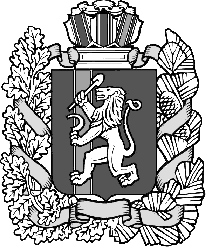 